Utleggsskjema 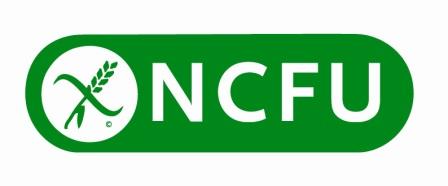 for reisedekning fra NCFUNavn: 	   		_________________________	Kontonummer: _______________Adresse: 		_________________________	Kontoeier:	  _______________Postnr/sted: 		_________________________E-post:			_________________________	Lokallag: ____________________Telefonnummer:	_________________________Arrangement det gjelder:______________________Reiserute og reisemåte (For liten plass? Bruk baksiden)________		____________		_____________________________Dato			Sted				UnderskriftObs:Kvitteringer stiftes på baksiden eller på eget ark. For sikkerhets skyld anbefales det å ta vare på en kopi av innsendte skjemaer og bilag.Utleggsskjema må være tilsendt NCFU- kontoret i løpet av tre uker etter endt arrangement for å få reisedekning. Les mer om dette på www.ncfu.no.For å få refusjon for bruk av bil må søknad forhåndsgodkjennes. Søknaden sendes til post@ncfu.no i god tid før arrangementet. Kjøregodtgjørelse i NCFU er 2kr per km. NrStrekningDatoReisemåteKm (bil)Beløp1Fra1Til2Fra2Til3Fra3Til4Fra4Til5Fra5Til6Fra6Til7Fra7Til8Fra8TilSum reiseutgifterSum reiseutgifterSum reiseutgifterSum reiseutgifterSum reiseutgifterSum reiseutgifter500,- i egenandel til reiseutjevning500,- i egenandel til reiseutjevning500,- i egenandel til reiseutjevning500,- i egenandel til reiseutjevning500,- i egenandel til reiseutjevning500,- i egenandel til reiseutjevningSum totaltSum totaltSum totaltSum totaltSum totaltSum totalt